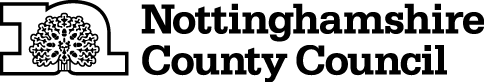 TEMPORARY CLOSURE OF FOOTPATHTHE NOTTINGHAMSHIRE COUNTY COUNCIL(THORPE FOOTPATH NO.1)(TEMPORARY PROHIBITION) CONTINUATION ORDER 2023NOTICE IS HEREBY GIVEN that the Nottinghamshire County Council HAS MADE an ORDER, under Sections 14 and 15(8) of the Road Traffic Regulation Act 1984, the effect of which will be: 	To continue the effects of THE NOTTINGHAMSHIRE COUNTY COUNCIL (THORPE PUBLIC FOOTPATH 1) (TEMPORARY PROHIBITION) NOTICE 2023.  	That Notice came into force on 23rd August 2023.  The effects are that: -No person shall: -  proceed on foot,	in the following length of Footpath at Thorpe in the District of Newark and Sherwood:	Thorpe Footpath No.1 where it crosses a timber footbridge over the drain at grid reference SK 7660 5013AND NOTICE IS HEREBY FURTHER GIVEN that there is no alternative route on public rights of way.IT IS INTENDED that the prohibition respecting the above highway or highways will apply as follows:-	To 22nd February 2024 inclusive.The Continuation Order will come into force on 13th September 2023 and any prohibition contained in the continued Order shall apply on that day and on any subsequent day or days when it shall be necessary for the prohibition to apply to enable works to be carried out and the Order shall continue in full force until the works it is proposed to carry out are completed. The duration of this Order may be extended with the approval of the relevant Secretary of State.The prohibition is required to protect public safety due to an unsafe footbridge over a drain. THIS NOTICE IS DATED THIS 7TH DAY OF SEPTEMBER 2023Corporate Director of PlaceNottinghamshire County CouncilCounty HallNG2 7QPFor more information contact the Rights of Way office on 0115 977 5680